Concept of OperationsThe Impact phase begins when jurisdictions start to see adverse impacts on operations. During this phase, for notice events, jurisdictions work to secure facilities, people, and equipment and clear and close public transit to minimize the impact of the hazard. Within the impact phase, the “zero hour” marks the time needed to ensure the safety of first responders as the hazard makes impact, and it is the designated point in time when it is no longer safe for responders to continue operations.Key ElementsImpact MitigationSecure FacilitiesEnsuring that facilities that may prove hazardous after damage is experienced are shutdown (e.g. refineries, natural gas transmission lines, chemical manufacturers, etc.).Secure PeopleEnsuring that people are moved out of the impact areas (i.e. the general Public, continuity personnel, Response personnel not immediately needed to conclude this phase, special populations included in the Critical Considerations, etc.).Secure EquipmentEnsuring that equipment needed for response (and recovery if possible) is moved out of the impact areas (e.g. Mass Care and EMS equipment and supplies, transportation assets, First Responder equipment not immediately needed to conclude this phase.Clear Public TransitPublic transportation should offload passengers in safe and secure areas so that they can be evacuated (buses, trains, planes, ferries, etc.).Close Public TransitPublic transportation assets should be used in the evacuation process. Regular routes or functions should be redirected as much as feasible. Routes in, and potentially near, the impact area should be suspended to control movement and limit the exposure to the Public of potential harm.“Zero Hour”This marks the time at which the evacuation operation must stop due to unsafe conditions from the impacts of a threat or hazard. Zero-hour actions end prior to the incident impact, when all evacuation operations have or should have ceased to ensure the safety of first responders.Operational Objectives, Priorities, and Critical ConsiderationsLife-safety and Incident StabilizationObjectives will be influenced by issuing either evacuation or shelter-in-place orders. These objectives should consider all of the following Critical Considerations:AccessibilityChildren and Accompanied MinorsHomeless PopulationsIndividuals with Access and Functional NeedsHousehold Pets and Service AnimalsTourist PopulationsMass Care and Sheltering ServicesHospitals and Residential Medical FacilitiesCorrectional FacilitiesFuel ManagementTraffic ManagementContraflow Lane ReversalEvacuation Clearance TimeZonal ApproachTracking/Evacuee AccountabilityCommunity LifelinesDuring the Impact phase a jurisdiction is likely to experience the beginning effects of the incident. The conclusion of this phase marks the occurrence of an incident. Status reports should continue to be requested and collected to maintain situational awareness. These reports should be reflected in the status of a lifeline. Lifelines will range from Stable (green), Stabilizing (yellow), Unstable (red), and Unknown (gray), 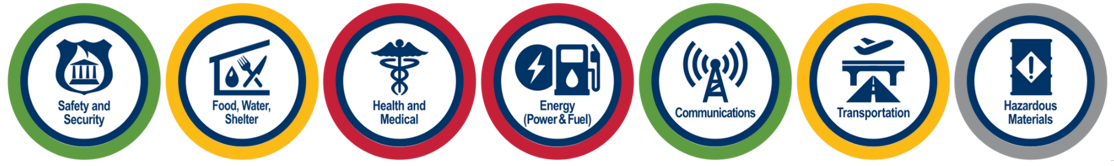 Figure  - Community Lifelines exampleCore CapabilitiesCritical TasksResponsibilitiesCore CapabilitiesCore CapabilitiesPlanning Conduct a systematic process engaging the whole community as appropriate in the development of executable strategic, operational, and/or tactical-level approaches to meet defined objectives.Public Information and WarningDeliver coordinated, prompt, reliable, and actionable information to the whole community through the use of clear, consistent, accessible, and culturally and linguistically appropriate methods to effectively relay information regarding any threat or hazard, as well as the actions being taken, and the assistance being made available, as appropriate.Operational CoordinationEstablish and maintain a unified and coordinated operational structure and process that appropriately integrates all critical stakeholders and supports the execution of Core Capabilities.Infrastructure SystemsStabilize critical infrastructure functions, minimize health and safety threats, and efficiently restore and revitalize systems and services to support a viable, resilient community.Critical TransportationProvide transportation (including infrastructure access and accessible transportation services) for response priority objectives, including the evacuation of people and animals, and the delivery of vital response personnel, equipment, and services into the affected areas.Environmental Response/Health and SafetyConduct appropriate measures to ensure the protection of the health and safety of the public and workers, as well as the environment, from all hazards in support of responder operations and the affected communities.Logistics & Supply Chain ManagementDeliver essential commodities, equipment, and services in support of impacted communities and survivors, to include emergency power and fuel support, as well as the coordination of access to community staples. Synchronize logistics capabilities and enable the restoration of impacted supply chains.On-Scene Security, Protection, and Law EnforcementEnsure a safe and secure environment through law enforcement and related security and protection operations for people and communities located within affected areas and also for response personnel engaged in lifesaving and life-sustaining operations.Operational CommunicationsEnsure the capacity for timely communications in support of security, situational awareness, and operations, by any and all means available, among and between affected communities in the impact area and all response forces.Situational AssessmentProvide all decision makers with decision-relevant information regarding the nature and extent of the hazard, any cascading effects, and the status of the response.PlanningPlanningCritical Task I.D.Critical Task Description1Develop operational plans that adequately identify critical objectives based on the planning requirement, provide a complete and integrated picture of the sequence and scope of the tasks to achieve the objectives, and are implementable within the timeframe contemplated in the plan using available resources.Public Information and WarningPublic Information and WarningCritical Task I.D.Critical Task Description1Inform all affected segments of society of critical lifesaving and life-sustaining information by all means necessary, including accessible tools, to expedite the delivery of emergency services and aid the public to take protective actions.Operational CoordinationOperational CoordinationCritical Task I.D.Critical Task Description1Mobilize all critical resources and establish command, control, and coordination structures within the affected community, in other coordinating bodies in surrounding communities, and maintain as needed throughout the duration of an incident.2Enhance and maintain command, control, and coordination structures consistent with the National Incident Management System (NIMS) to meet basic human needs, stabilize the incident, and transition to recovery.Infrastructure SystemsInfrastructure SystemsCritical Task I.D.Critical Task Description1Decrease and stabilize immediate infrastructure threats to the affected population, to include survivors in the heavily damaged zone, nearby communities that may be affected by cascading effects, and mass care support facilities and evacuation processing centers with a focus on life-sustainment and congregate care services.Critical TransportationCritical TransportationCritical Task I.D.Critical Task Description1Establish physical access through appropriate transportation corridors and deliver required resources to save lives and to meet the needs of disaster survivors.3Clear debris from any route type (i.e., road, rail, airfield, port facility, waterway) to facilitate response operations.Environmental Response/Health and SafetyEnvironmental Response/Health and SafetyCritical Task I.D.Critical Task Description1Identify, assess, and mitigate worker health and safety hazards, and disseminate health and safety guidance and resources to response and recovery workers.2Minimize public exposure to environmental hazards through assessment of the hazards and implementation of public protective actions.Logistics and Supply Chain ManagementLogistics and Supply Chain ManagementCritical Task I.D.Critical Task Description1Mobilize and deliver governmental, nongovernmental, and private sector resources to save lives, sustain lives, meet basic human needs, stabilize the incident, and transition to recovery, to include moving and delivering resources and services to meet the needs of disaster survivors.On-Scene Security, Protection, and Law EnforcementOn-Scene Security, Protection, and Law EnforcementCritical Task I.D.Critical Task Description1Establish a safe and secure environment in an affected area.Operational CommunicationsOperational CommunicationsCritical Task I.D.Critical Task Description1Ensure the capacity to communicate with both the emergency response community and the affected populations and establish interoperable voice and data communications between Federal, tribal, state, and local first responders.Situational AssessmentSituational AssessmentCritical Task I.D.Critical Task Description1Deliver information sufficient to inform decision making regarding immediate lifesaving and life-sustaining activities, and engage governmental, private, and civic sector resources within and outside of the affected area to meet basic human needs and stabilize the incident.ResponseCritical Task I.D.Activity/ActionOrganization(s) InvolvedPlanning1Secure FacilitiesInfrastructure Systems1Secure FacilitiesEnvironmental Response/Health and Safety1, 2Secure FacilitiesSituational Assessment1Secure FacilitiesInfrastructure Systems1Example: Determine status of infrastructure (transportation, power, water, dams, sewer, communications, fuel, hospitals, government facilities, public safety facilities).All Departments, Emergency ManagementSituational Assessment1Example: Determine status of infrastructure (transportation, power, water, dams, sewer, communications, fuel, hospitals, government facilities, public safety facilities).All Departments, Emergency ManagementPlanning1Example: Implement infrastructure facility continuity plans.All Departments, Private SectorInfrastructure Systems1Example: Implement infrastructure facility continuity plans.All Departments, Private SectorPlanning1Secure PeoplePublic Information and Warning1Secure PeopleOperational Coordination1, 2Secure PeopleCritical Transportation1, 3Secure PeopleEnvironmental Response/Health and Safety1, 2Secure PeopleLogistics and Supply Chain Management1Secure PeopleOn-Scene Security, Protection, and Law Enforcement1Secure PeopleOperational Communications1Secure PeopleSituational Assessment1Secure PeoplePlanning1Example: Ensure that all departments have completed accountability before “zero-hour,” and that accountability reports are sent to Emergency Management.All Departments, Emergency Management, Safety OfficersOperational Coordination2Example: Ensure that all departments have completed accountability before “zero-hour,” and that accountability reports are sent to Emergency Management.All Departments, Emergency Management, Safety OfficersEnvironmental Response/Health and Safety1Example: Ensure that all departments have completed accountability before “zero-hour,” and that accountability reports are sent to Emergency Management.All Departments, Emergency Management, Safety OfficersSituational Assessment1Example: Ensure that all departments have completed accountability before “zero-hour,” and that accountability reports are sent to Emergency Management.All Departments, Emergency Management, Safety OfficersPublic Information and Warning1Example: Advise Public to seek refuge of last resort.Emergency Management, PIOEnvironmental Response/Health and Safety2Example: Advise Public to seek refuge of last resort.Emergency Management, PIOOperational Coordination2Example: Evacuate continuity personnel and elected/appointed officials to ensure Continuity of Government.Emergency Management, Law Enforcement, Elected/Appointed OfficialsOperational Coordination2Secure EquipmentInfrastructure Systems1Secure EquipmentLogistics and Supply Chain Management1Secure EquipmentSituational Assessment1Secure EquipmentOperational Coordination2Example: Ensure the provision and tracking of all necessary response equipment.Emergency ManagementLogistics and Supply Chain Management1Example: Ensure the provision and tracking of all necessary response equipment.Emergency ManagementSituational Assessment1Example: Ensure the provision and tracking of all necessary response equipment.Emergency ManagementInfrastructure Systems1Example: Provide for or arrange alternative power sources for critical facilities (generators, fuel, mutual aid agreements, contracts, etc.).Emergency Management, Infrastructure Owners and Operators, Private SectorLogistics and Supply Chain Management1Example: Provide for or arrange alternative power sources for critical facilities (generators, fuel, mutual aid agreements, contracts, etc.).Emergency Management, Infrastructure Owners and Operators, Private SectorPlanning1Clear Public TransitPublic Information and Warning1Clear Public TransitOperational Coordination2Clear Public TransitCritical Transportation1, 3Clear Public TransitEnvironmental Response/Health and Safety2Clear Public TransitSituational Assessment1Clear Public TransitEnvironmental Response/Health and Safety2Example: Adjust traffic signal timing and implement other systems to expedite outbound traffic flow and public transit.Public Works, Law Enforcement, Transportation ServicesSituational Assessment1Example: Adjust traffic signal timing and implement other systems to expedite outbound traffic flow and public transit.Public Works, Law Enforcement, Transportation ServicesCritical Transportation1, 3Example: Establish access by clearing transportation routes to the extent that it provides at least minimal access.Public Works, Law EnforcementPlanning1Close Public TransitPublic Information and Warning1Close Public TransitOperational Coordination2Close Public TransitEnvironmental Response/Health and Safety2Close Public TransitSituational Assessment1Close Public TransitEnvironmental Response/Health and Safety2Example: Implement access controls to close public transportation infrastructure, entrances, and/or exits determined unsafe.Public Works, Law Enforcement, Transportation ServicesSituational Assessment1Example: Implement access controls to close public transportation infrastructure, entrances, and/or exits determined unsafe.Public Works, Law Enforcement, Transportation Services